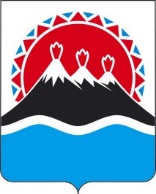 П О С Т А Н О В Л Е Н И ЕГУБЕРНАТОРА КАМЧАТСКОГО КРАЯВ соответствии со статьей 157(1) Жилищного кодекса Российской Федерации, Постановлением Правительства Российской Федерации от 30.04.2014 № 400 «О формировании индексов изменения размера платы граждан за коммунальные услуги в Российской Федерации», Распоряжением Правительства Российской Федерации от 10.11.2023 № 3147-рПОСТАНОВЛЯЮ:1. Установить предельные (максимальные) индексы изменения размера вносимой гражданами платы за коммунальные услуги в муниципальных образованиях в Камчатском крае на 2024-2028 годы согласно приложению 1.2. Утвердить обоснование величины установленных предельных (максимальных) индексов изменения размера вносимой гражданами платы за коммунальные услуги в муниципальных образованиях в Камчатском крае на 2024 год согласно приложению 2.3. Настоящее постановление вступает в силу через 10 дней после дня его официального опубликования и распространяется на правоотношения, возникающие с 1 января 2024 года.Предельные (максимальные) индексы изменения размера вносимой гражданами платы за коммунальные услуги в муниципальных образованиях в Камчатском крае на 2024-2028 годы* Изменение (прирост) размера вносимой гражданами платы за коммунальные услуги в среднем по всем муниципальным образованиям в Камчатском крае не может превышать индекс изменения размера вносимой гражданами платы за коммунальные услуги в среднем по Камчатскому краю;** Предельные (максимальные) индексы изменения размера вносимой гражданами платы за коммунальные услуги в муниципальных образованиях в Камчатском крае не могут превышать индекс изменения размера вносимой гражданами платы за коммунальные услуги в среднем по Камчатскому краю более чем на величину предельно допустимого отклонения по отдельным муниципальным образованиям в Камчатском крае от величины среднего индекса изменения размера вносимой гражданами платы за коммунальные услуги по Камчатскому краю, за исключением случаев, предусмотренных разделом IV Основ формирования индексов изменения размера платы граждан за коммунальные услуги в Российской Федерации, утвержденных постановлением Правительства Российской Федерации от 30.04.2014 № 400 «О формировании индексов изменения размера платы граждан за коммунальные услуги в Российской Федерации»;*** Предельные индексы на 2024-2028 годы устанавливаются в процентном выражении.Примечания:1.  – индекс потребительских цен (декабрь к декабрю) согласно прогнозу социально-экономического развития Российской Федерации на год, предшествующий g-му году, на который рассчитываются индексы изменения размера вносимой гражданами платы за коммунальные услуги в среднем по субъектам Российской Федерации (далее - индексы по субъектам Российской Федерации) (по итогам 9 месяцев) (процентов).2.  – понижающий (повышающий) коэффициент на соответствующий год долгосрочного периода, определяемый с учетом прогноза социально-экономического развития Российской Федерации.3.  – показатель изменения, определяемый единовременно в первый год долгосрочного периода с учетом региональных особенностей субъектов Российской Федерации, структуры полезного отпуска коммунальных ресурсов, необходимости возмещения экономически обоснованных расходов регулируемым организациям в порядке, установленном законодательством Российской Федерации, мер дополнительной социальной поддержки граждан, предусмотренной за счет средств бюджета субъекта Российской Федерации и бюджета муниципального образования и направленной на соблюдение установленных предельных (максимальных) индексов изменения размера вносимой гражданами платы за коммунальные услуги в муниципальных образованиях.4.   – величина превышения фактического роста платы граждан за коммунальные услуги в среднем по субъекту Российской Федерации над установленным индексом по субъекту Российской Федерации.4.   – коэффициент, учитывающий изменение стоимости энергоресурсов, используемых при производстве и (или) предоставлении коммунальных услуг в году, предшествующем периоду, на который рассчитываются индексы по субъектам Российской Федерации.Обоснование величины установленных предельных (максимальных) индексов изменения размера вносимой гражданами платы за коммунальные услуги в муниципальных образованиях в Камчатском крае на 2024 год[Дата регистрации] № [Номер документа]г. Петропавловск-КамчатскийОб установлении предельных (максимальных) индексов изменения размера вносимой гражданами платы за коммунальные услуги в муниципальных образованиях в Камчатском крае на 2024-2028 годы[горизонтальный штамп подписи 1]В.В. СолодовПриложение к постановлениюПриложение к постановлениюПриложение к постановлениюПриложение к постановлениюГубернатора Камчатского краяГубернатора Камчатского краяГубернатора Камчатского краяГубернатора Камчатского краяот[REGDATESTAMP]№[REGNUMSTAMP]№
п/пМуниципальное образование в Камчатском краеГодПредельные индексы, *, **, ***1.Петропавловск-Камчатский городской округ20241.Петропавловск-Камчатский городской округс 1 января по 30 июня0,01.Петропавловск-Камчатский городской округс 1 июля по 31 декабря9,61.Петропавловск-Камчатский городской округ2025-20282.Елизовский муниципальный районЕлизовский муниципальный районЕлизовский муниципальный район2.1.Елизовское городское поселение20242.1.Елизовское городское поселениес 1 января по 30 июня0,02.1.Елизовское городское поселениес 1 июля по 31 декабря9,62.1.Елизовское городское поселение2025-20282.2.Корякское сельское поселение20242.2.Корякское сельское поселениес 1 января по 30 июня0,02.2.Корякское сельское поселениес 1 июля по 31 декабря9,62.2.Корякское сельское поселение2025-20282.3.Начикинское сельское поселение20242.3.Начикинское сельское поселениес 1 января по 30 июня0,02.3.Начикинское сельское поселениес 1 июля по 31 декабря9,62.3.Начикинское сельское поселение2025-20282.4.Николаевское сельское поселение20242.4.Николаевское сельское поселениес 1 января по 30 июня0,02.4.Николаевское сельское поселениес 1 июля по 31 декабря9,62.4.Николаевское сельское поселение2025-20282.5.Новоавачинское сельское поселение20242.5.Новоавачинское сельское поселениес 1 января по 30 июня0,02.5.Новоавачинское сельское поселениес 1 июля по 31 декабря9,62.5.Новоавачинское сельское поселение2025-20282.6.Новолесновское сельское поселение20242.6.Новолесновское сельское поселениес 1 января по 30 июня0,02.6.Новолесновское сельское поселениес 1 июля по 31 декабря9,62.6.Новолесновское сельское поселение2025-20282.7.Паратунское сельское поселение20242.7.Паратунское сельское поселениес 1 января по 30 июня0,02.7.Паратунское сельское поселениес 1 июля по 31 декабря9,62.7.Паратунское сельское поселение2025-20282.8.Пионерское сельское поселение20242.8.Пионерское сельское поселениес 1 января по 30 июня0,02.8.Пионерское сельское поселениес 1 июля по 31 декабря9,62.8.Пионерское сельское поселение2025-20282.9.Раздольненское сельское поселение20242.9.Раздольненское сельское поселениес 1 января по 30 июня0,02.9.Раздольненское сельское поселениес 1 июля по 31 декабря9,62.9.Раздольненское сельское поселение2025-20282.10.Вулканное городское поселение20242.10.Вулканное городское поселениес 1 января по 30 июня0,02.10.Вулканное городское поселениес 1 июля по 31 декабря9,62.10.Вулканное городское поселение2025-20283.Мильковский муниципальный районМильковский муниципальный районМильковский муниципальный район3.1.Атласовское сельское поселение20243.1.Атласовское сельское поселениес 1 января по 30 июня0,03.1.Атласовское сельское поселениес 1 июля по 31 декабря9,63.1.Атласовское сельское поселение2025-20283.2.Мильковское сельское поселение20243.2.Мильковское сельское поселениес 1 января по 30 июня0,03.2.Мильковское сельское поселениес 1 июля по 31 декабря9,63.2.Мильковское сельское поселение2025-20284.Вилючинский городской округ20244.Вилючинский городской округс 1 января по 30 июня0,04.Вилючинский городской округс 1 июля по 31 декабря9,64.Вилючинский городской округ2025-20285.Усть-Большерецкий муниципальный районУсть-Большерецкий муниципальный районУсть-Большерецкий муниципальный район5.1.Усть-Большерецкое сельское поселение20245.1.Усть-Большерецкое сельское поселениес 1 января по 30 июня0,05.1.Усть-Большерецкое сельское поселениес 1 июля по 31 декабря9,65.1.Усть-Большерецкое сельское поселение2025-20285.2.Озерновское городское поселение20245.2.Озерновское городское поселениес 1 января по 30 июня0,05.2.Озерновское городское поселениес 1 июля по 31 декабря9,65.2.Озерновское городское поселение2025-20285.3.Октябрьское городское поселение20245.3.Октябрьское городское поселениес 1 января по 30 июня0,05.3.Октябрьское городское поселениес 1 июля по 31 декабря9,65.3.Октябрьское городское поселение2025-20285.4.Апачинское сельское поселение20245.4.Апачинское сельское поселениес 1 января по 30 июня0,05.4.Апачинское сельское поселениес 1 июля по 31 декабря9,65.4.Апачинское сельское поселение2025-20285.5.Запорожское сельское поселение20245.5.Запорожское сельское поселениес 1 января по 30 июня0,05.5.Запорожское сельское поселениес 1 июля по 31 декабря9,65.5.Запорожское сельское поселение2025-20285.6.Кавалерское сельское поселение20245.6.Кавалерское сельское поселениес 1 января по 30 июня0,05.6.Кавалерское сельское поселениес 1 июля по 31 декабря9,65.6.Кавалерское сельское поселение2025-20286.Соболевский муниципальный районСоболевский муниципальный районСоболевский муниципальный район6.1.Крутогоровское сельское поселение20246.1.Крутогоровское сельское поселениес 1 января по 30 июня0,06.1.Крутогоровское сельское поселениес 1 июля по 31 декабря9,66.1.Крутогоровское сельское поселение2025-20286.2.Соболевское сельское поселение20246.2.Соболевское сельское поселениес 1 января по 30 июня0,06.2.Соболевское сельское поселениес 1 июля по 31 декабря9,66.2.Соболевское сельское поселение2025-20286.3.Устьевое сельское поселение20246.3.Устьевое сельское поселениес 1 января по 30 июня0,06.3.Устьевое сельское поселениес 1 июля по 31 декабря9,66.3.Устьевое сельское поселение2025-20287.Усть-Камчатский муниципальный районУсть-Камчатский муниципальный районУсть-Камчатский муниципальный район7.1.Усть-Камчатское сельское поселение20247.1.Усть-Камчатское сельское поселениес 1 января по 30 июня0,07.1.Усть-Камчатское сельское поселениес 1 июля по 31 декабря9,67.1.Усть-Камчатское сельское поселение2025-20287.2.Ключевское сельское поселение 20247.2.Ключевское сельское поселение с 1 января по 30 июня0,07.2.Ключевское сельское поселение с 1 июля по 31 декабря9,67.2.Ключевское сельское поселение 2025-20287.3.Козыревское сельское поселение 20247.3.Козыревское сельское поселение с 1 января по 30 июня0,07.3.Козыревское сельское поселение с 1 июля по 31 декабря9,67.3.Козыревское сельское поселение 2025-20288.Быстринский муниципальный районБыстринский муниципальный районБыстринский муниципальный район8.1Эссовское сельское поселение20248.1Эссовское сельское поселениес 1 января по 30 июня0,08.1Эссовское сельское поселениес 1 июля по 31 декабря9,68.1Эссовское сельское поселение2025-20288.2.Анавгайское сельское поселение20248.2.Анавгайское сельское поселениес 1 января по 30 июня0,08.2.Анавгайское сельское поселениес 1 июля по 31 декабря9,68.2.Анавгайское сельское поселение2025-20289.Алеутский муниципальный районАлеутский муниципальный районАлеутский муниципальный район9.1.Никольское сельское поселение20249.1.Никольское сельское поселениес 1 января по 30 июня0,09.1.Никольское сельское поселениес 1 июля по 31 декабря9,69.1.Никольское сельское поселение2025-202810.Пенжинский муниципальный районПенжинский муниципальный районПенжинский муниципальный район10.1.Сельское поселение «село Аянка»202410.1.Сельское поселение «село Аянка»с 1 января по 30 июня0,010.1.Сельское поселение «село Аянка»с 1 июля по 31 декабря9,610.1.Сельское поселение «село Аянка»2025-202810.2.Сельское поселение «село Каменское»202410.2.Сельское поселение «село Каменское»с 1 января по 30 июня0,010.2.Сельское поселение «село Каменское»с 1 июля по 31 декабря9,610.2.Сельское поселение «село Каменское»2025-202810.3.Сельское поселение «село Манилы»202410.3.Сельское поселение «село Манилы»с 1 января по 30 июня0,010.3.Сельское поселение «село Манилы»с 1 июля по 31 декабря9,610.3.Сельское поселение «село Манилы»2025-202810.4.Сельское поселение «село Слаутное»202410.4.Сельское поселение «село Слаутное»с 1 января по 30 июня0,010.4.Сельское поселение «село Слаутное»с 1 июля по 31 декабря9,610.4.Сельское поселение «село Слаутное»2025-202810.5.Сельское поселение «село Таловка»202410.5.Сельское поселение «село Таловка»с 1 января по 30 июня0,010.5.Сельское поселение «село Таловка»с 1 июля по 31 декабря9,610.5.Сельское поселение «село Таловка»2025-202811.Карагинский муниципальный районКарагинский муниципальный районКарагинский муниципальный район11.1.Городское поселение «поселок Оссора»202411.1.Городское поселение «поселок Оссора»с 1 января по 30 июня0,011.1.Городское поселение «поселок Оссора»с 1 июля по 31 декабря9,611.1.Городское поселение «поселок Оссора»2025-202811.2.Сельское поселение «село Ивашка»202411.2.Сельское поселение «село Ивашка»с 1 января по 30 июня0,011.2.Сельское поселение «село Ивашка»с 1 июля по 31 декабря9,611.2.Сельское поселение «село Ивашка»2025-202811.3.Сельское поселение «село Ильпырское»202411.3.Сельское поселение «село Ильпырское»с 1 января по 30 июня0,011.3.Сельское поселение «село Ильпырское»с 1 июля по 31 декабря9,611.3.Сельское поселение «село Ильпырское»2025-202811.4.Сельское поселение «село Карага»202411.4.Сельское поселение «село Карага»с 1 января по 30 июня0,011.4.Сельское поселение «село Карага»с 1 июля по 31 декабря9,611.4.Сельское поселение «село Карага»2025-202811.5.Межселенные территории, входящие в состав территории Карагинского муниципального района, кроме территорий городского и сельских поселений, включая территорию упраздненного сельского поселения село Кострома202411.5.Межселенные территории, входящие в состав территории Карагинского муниципального района, кроме территорий городского и сельских поселений, включая территорию упраздненного сельского поселения село Костромас 1 января по 30 июня0,011.5.Межселенные территории, входящие в состав территории Карагинского муниципального района, кроме территорий городского и сельских поселений, включая территорию упраздненного сельского поселения село Костромас 1 июля по 31 декабря9,611.5.Межселенные территории, входящие в состав территории Карагинского муниципального района, кроме территорий городского и сельских поселений, включая территорию упраздненного сельского поселения село Кострома2025-202811.6.Сельское поселение «село Тымлат»202411.6.Сельское поселение «село Тымлат»с 1 января по 30 июня0,011.6.Сельское поселение «село Тымлат»с 1 июля по 31 декабря9,611.6.Сельское поселение «село Тымлат»2025-202812.Олюторский муниципальный районОлюторский муниципальный районОлюторский муниципальный район12.1.Сельское поселение «село Апука»202412.1.Сельское поселение «село Апука»с 1 января по 30 июня0,012.1.Сельское поселение «село Апука»с 1 июля по 31 декабря9,612.1.Сельское поселение «село Апука»2025-202812.2.Сельское поселение «село Ачайваям»202412.2.Сельское поселение «село Ачайваям»с 1 января по 30 июня0,012.2.Сельское поселение «село Ачайваям»с 1 июля по 31 декабря9,612.2.Сельское поселение «село Ачайваям»2025-202812.3.Сельское поселение «село Вывенка»202412.3.Сельское поселение «село Вывенка»с 1 января по 30 июня0,012.3.Сельское поселение «село Вывенка»с 1 июля по 31 декабря9,612.3.Сельское поселение «село Вывенка»2025-202812.4.Сельское поселение «село Средние Пахачи»202412.4.Сельское поселение «село Средние Пахачи»с 1 января по 30 июня0,012.4.Сельское поселение «село Средние Пахачи»с 1 июля по 31 декабря9,612.4.Сельское поселение «село Средние Пахачи»2025-202812.5.Сельское поселение «село Тиличики»202412.5.Сельское поселение «село Тиличики»с 1 января по 30 июня0,012.5.Сельское поселение «село Тиличики»с 1 июля по 31 декабря9,612.5.Сельское поселение «село Тиличики»2025-202812.6.Сельское поселение «село Пахачи»202412.6.Сельское поселение «село Пахачи»с 1 января по 30 июня0,012.6.Сельское поселение «село Пахачи»с 1 июля по 31 декабря9,612.6.Сельское поселение «село Пахачи»2025-202812.7.Сельское поселение «село Хаилино»202412.7.Сельское поселение «село Хаилино»с 1 января по 30 июня0,012.7.Сельское поселение «село Хаилино»с 1 июля по 31 декабря9,612.7.Сельское поселение «село Хаилино»2025-202813.Городской округ «поселок Палана»202413.Городской округ «поселок Палана»с 1 января по 30 июня0,013.Городской округ «поселок Палана»с 1 июля по 31 декабря9,613.Городской округ «поселок Палана»2025-202814.Тигильский муниципальный районТигильский муниципальный районТигильский муниципальный район14.1.Сельское поселение «село Воямполка»202414.1.Сельское поселение «село Воямполка»с 1 января по 30 июня0,014.1.Сельское поселение «село Воямполка»с 1 июля по 31 декабря9,614.1.Сельское поселение «село Воямполка»2025-202814.2.Сельское поселение «село Ковран»202414.2.Сельское поселение «село Ковран»с 1 января по 30 июня0,014.2.Сельское поселение «село Ковран»с 1 июля по 31 декабря9,614.2.Сельское поселение «село Ковран»2025-202814.3.Сельское поселение «село Лесная»202414.3.Сельское поселение «село Лесная»с 1 января по 30 июня0,014.3.Сельское поселение «село Лесная»с 1 июля по 31 декабря9,614.3.Сельское поселение «село Лесная»2025-202814.4.Сельское поселение «село Седанка»202414.4.Сельское поселение «село Седанка»с 1 января по 30 июня0,014.4.Сельское поселение «село Седанка»с 1 июля по 31 декабря9,614.4.Сельское поселение «село Седанка»2025-202814.5.Сельское поселение «село Тигиль»202414.5.Сельское поселение «село Тигиль»с 1 января по 30 июня0,014.5.Сельское поселение «село Тигиль»с 1 июля по 31 декабря9,614.5.Сельское поселение «село Тигиль»2025-202814.6.Сельское поселение «село Усть-Хайрюзово»202414.6.Сельское поселение «село Усть-Хайрюзово»с 1 января по 30 июня0,014.6.Сельское поселение «село Усть-Хайрюзово»с 1 июля по 31 декабря9,614.6.Сельское поселение «село Усть-Хайрюзово»2025-202814.7.Сельское поселение «село Хайрюзово»202414.7.Сельское поселение «село Хайрюзово»с 1 января по 30 июня0,014.7.Сельское поселение «село Хайрюзово»с 1 июля по 31 декабря9,614.7.Сельское поселение «село Хайрюзово»2025-2028Приложение к постановлениюПриложение к постановлениюПриложение к постановлениюПриложение к постановлениюГубернатора Камчатского краяГубернатора Камчатского краяГубернатора Камчатского краяГубернатора Камчатского краяот[REGDATESTAMP]№[REGNUMSTAMP]№п/пМуниципальное образование в Камчатском краеМуниципальное образование в Камчатском краеОбоснование величины установленных предельных (максимальных) индексов изменения размера вносимой гражданами платы за коммунальные услуги в муниципальных образованиях в Камчатском крае1.Петропавловск-Камчатский
городской округПетропавловск-Камчатский
городской округНабор коммунальных услуг: электроснабжение, теплоснабжение, горячее и холодное водоснабжение, водоотведение, обращение с твердыми коммунальными отходами. Рост платы граждан сформировался в целях реализации производственных программ организаций, оказывающих коммунальные услуги населению, согласно которым рост тарифов на коммунальные услуги для населения с 1 января 2024 года к декабрю 2023 года в среднем составит не выше 0%, с 1 июля 2024 года к январю 2023 года в среднем составит не выше 9,6% и в связи с поэтапным доведением уровня оплаты коммунальных услуг до 100 процентов от установленных экономически обоснованных тарифов (льготные тарифы на электроэнергию, отопление). Численность населения, изменение размера платы за коммунальные услуги в отношении которого равно установленному предельному (максимальному) индексу: 10,5 тыс. человек (для населения, проживающего в 1-но, 2-х этажных жилых домах). Доля населения, изменение размера платы за коммунальные услуги в отношении которого равно установленному предельному (максимальному) индексу, в общей численности населения на территории муниципального образования 5,8% и в общей численности населения Камчатского края 3,3%.2.Елизовский муниципальный районЕлизовский муниципальный районЕлизовский муниципальный район2.1.Елизовское городское 
поселениеЕлизовское городское 
поселениеНабор коммунальных услуг: электроснабжение, теплоснабжение, горячее и холодное водоснабжение, водоотведение, обращение с твердыми коммунальными отходами. Рост платы граждан сформировался в целях реализации производственных программ организаций, оказывающих коммунальные услуги населению, согласно которым рост тарифов на коммунальные услуги для населения с 1 января 2024 года к декабрю 2023 года в среднем составит не выше 0%, с 1 июля 2024 года к январю 2023 года в среднем составит не выше 9,6% и в связи с поэтапным доведением уровня оплаты коммунальных услуг до 100 процентов от установленных экономически обоснованных тарифов (льготные тарифы на отопление, электроэнергию).Численность населения, изменение размера платы за коммунальные услуги в отношении которого равно установленному предельному (максимальному) индексу: 8,7 тыс. человек. Доля населения, изменение размера платы за коммунальные услуги в отношении которого равно установленному предельному (максимальному) индексу, в общей численности населения на территории муниципального образования 22,2% и в общей численности населения Камчатского края 2,8%.2.2.Корякское сельское
поселениеКорякское сельское
поселениеНабор коммунальных услуг: электроснабжение, теплоснабжение, горячее и холодное водоснабжение, водоотведение, обращение с твердыми коммунальными отходами. Рост платы граждан сформировался в целях реализации производственных программ организаций, оказывающих коммунальные услуги населению, согласно которым рост тарифов на коммунальные услуги для населения с 1 января 2024 года к декабрю 2023 года в среднем составит не выше 0%, с 1 июля 2024 года к январю 2023 года в среднем составит не выше 9,6% и в связи с поэтапным доведением уровня оплаты коммунальных услуг до 100 процентов от установленных экономически обоснованных тарифов (льготные тарифы на отопление, электроэнергию, водоотведение). Численность населения, изменение размера платы за коммунальные услуги в отношении которого равно установленному предельному (максимальному) индексу: 0,1 тыс. человек. Доля населения, изменение размера платы за коммунальные услуги в отношении которого равно установленному предельному (максимальному) индексу, в общей численности населения на территории муниципального образования 2,7% и в общей численности населения Камчатского края 0,03%.2.3.Начикинское сельское 
поселениеНачикинское сельское 
поселениеНабор коммунальных услуг: электроснабжение, теплоснабжение, горячее и холодное водоснабжение, водоотведение, обращение с твердыми коммунальными отходами. Рост платы граждан сформировался в целях реализации производственных программ организаций, оказывающих коммунальные услуги населению, согласно которым рост тарифов на коммунальные услуги для с 1 января 2024 года к декабрю 2023 года в среднем составит не выше 0%, с 1 июля 2024 года к январю 2023 года в среднем составит не выше 9,6% и в связи с поэтапным доведением уровня оплаты коммунальных услуг до 100 процентов от установленных экономически обоснованных тарифов (льготные тарифы на отопление, электроэнергию, питьевую воду, водоотведение). Численность населения, изменение размера платы за коммунальные услуги в отношении которого равно установленному предельному (максимальному) индексу: 1,0 тыс. человек. Доля населения, изменение размера платы за коммунальные услуги в отношении которого равно установленному предельному (максимальному) индексу, в общей численности населения на территории муниципального образования 79,1% и в общей численности населения Камчатского края 0,3%.2.4.Николаевское сельское 
поселениеНиколаевское сельское 
поселениеНабор коммунальных услуг: электроснабжение, теплоснабжение, горячее и холодное водоснабжение, водоотведение, обращение с твердыми коммунальными отходами. Рост платы граждан сформировался в целях реализации производственных программ организаций, оказывающих коммунальные услуги населению, согласно которым рост тарифов на коммунальные услуги для населения с 1 января 2024 года к декабрю 2023 года в среднем составит не выше 0%, с 1 июля 2024 года к январю 2023 года в среднем составит не выше 9,6% и в связи с поэтапным доведением уровня оплаты коммунальных услуг до 100 процентов от установленных экономически обоснованных тарифов (льготные тарифы на отопление, электроэнергию, питьевую воду, водоотведение). Численность населения, изменение размера платы за коммунальные услуги в отношении которого равно установленному предельному (максимальному) индексу: 1,4 тыс. человек. Доля населения, изменение размера платы за коммунальные услуги в отношении которого равно установленному предельному (максимальному) индексу, в общей численности населения на территории муниципального образования 50,6% и в общей численности населения Камчатского края 0,4%.2.5.Новоавачинское сельское поселениеНовоавачинское сельское поселениеНабор коммунальных услуг: электроснабжение, теплоснабжение, горячее и холодное водоснабжение, водоотведение, обращение с твердыми коммунальными отходами. Рост платы граждан сформировался в целях реализации производственных программ организаций, оказывающих коммунальные услуги населению, согласно которым рост тарифов на коммунальные услуги для населения с 1 января 2024 года к декабрю 2023 года в среднем составит не выше 0%, с 1 июля 2024 года к январю 2023 года в среднем составит не выше 9,6% и в связи с поэтапным доведением уровня оплаты коммунальных услуг до 100 процентов от установленных экономически обоснованных тарифов (льготные тарифы на отопление, электроэнергию, водоотведение). Численность населения, изменение размера платы за коммунальные услуги в отношении которого равно установленному предельному (максимальному) индексу: 2,0 тыс. человек. Доля населения, изменение размера платы за коммунальные услуги в отношении которого равно установленному предельному (максимальному) индексу, в общей численности населения на территории муниципального образования 51,6% и в общей численности населения Камчатского края 0,6%.2.6.Новолесновское сельское поселениеНоволесновское сельское поселениеНабор коммунальных услуг: электроснабжение, теплоснабжение, горячее и холодное водоснабжение, обращение с твердыми коммунальными отходами. Рост платы граждан сформировался в целях реализации производственных программ организаций, оказывающих коммунальные услуги населению, согласно которым рост тарифов на коммунальные услуги для населения с 1 января 2024 года к декабрю 2023 года в среднем составит не выше 0%, с 1 июля 2024 года к январю 2023 года в среднем составит не выше 9,6% и в связи с поэтапным доведением уровня оплаты коммунальных услуг до 100 процентов от установленных экономически обоснованных тарифов (льготные тарифы на отопление, электроэнергию). Численность населения, изменение размера платы за коммунальные услуги в отношении которого равно установленному предельному (максимальному) индексу: 1,6 тыс. человек. Доля населения, изменение размера платы за коммунальные услуги в отношении которого равно установленному предельному (максимальному) индексу, в общей численности населения на территории муниципального образования 96,8% и в общей численности населения Камчатского края 0,5%.2.7.Паратунское сельское поселение Паратунское сельское поселение Набор коммунальных услуг: электроснабжение, теплоснабжение, горячее и холодное водоснабжение, водоотведение, обращение с твердыми коммунальными отходами. Рост платы граждан сформировался в целях реализации производственных программ организаций, оказывающих коммунальные услуги населению, согласно которым рост тарифов на коммунальные услуги для населения с 1 января 2024 года к декабрю 2023 года в среднем составит не выше 0%, с 1 июля 2024 года к январю 2023 года в среднем составит не выше 9,6% и в связи с поэтапным доведением уровня оплаты коммунальных услуг до 100 процентов от установленных экономически обоснованных тарифов (льготные тарифы на отопление, электроэнергию).Численность населения, изменение размера платы за коммунальные услуги в отношении которого равно установленному предельному (максимальному) индексу: 3,0 тыс. человек. Доля населения, изменение размера платы за коммунальные услуги в отношении которого равно установленному предельному (максимальному) индексу, в общей численности населения на территории муниципального образования 83,2% и в общей численности населения Камчатского края 1,0%.2.8.Пионерское сельское поселениеПионерское сельское поселениеНабор коммунальных услуг: электроснабжение, теплоснабжение, горячее и холодное водоснабжение, водоотведение, обращение с твердыми коммунальными отходами. Рост платы граждан сформировался в целях реализации производственных программ организаций, оказывающих коммунальные услуги населению, согласно которым рост тарифов на коммунальные услуги для населения с 1 января 2024 года к декабрю 2023 года в среднем составит не выше 0%, с 1 июля 2024 года к январю 2023 года в среднем составит не выше 9,6% и в связи с поэтапным доведением уровня оплаты коммунальных услуг до 100 процентов от установленных экономически обоснованных тарифов (льготные тарифы на отопление, электроэнергию, водоотведение).Численность населения, изменение размера платы за коммунальные услуги в отношении которого равно установленному предельному (максимальному) индексу: 1,3 тыс. человек. Доля населения, изменение размера платы за коммунальные услуги в отношении которого равно установленному предельному (максимальному) индексу, в общей численности населения на территории муниципального образования 33,5% и в общей численности населения Камчатского края 0,4%.2.9.Раздольненское сельское 
поселениеРаздольненское сельское 
поселениеНабор коммунальных услуг: электроснабжение, теплоснабжение, горячее и холодное водоснабжение, водоотведение, обращение с твердыми коммунальными отходами. Рост платы граждан сформировался в целях реализации производственных программ организаций, оказывающих коммунальные услуги населению, согласно которым рост тарифов на коммунальные услуги для населения с 1 января 2024 года к декабрю 2023 года в среднем составит не выше 0%, с 1 июля 2024 года к январю 2023 года в среднем составит не выше 9,6% и в связи с поэтапным доведением уровня оплаты коммунальных услуг до 100 процентов от установленных экономически обоснованных тарифов (льготные тарифы на отопление, электроэнергию). Численность населения, изменение размера платы за коммунальные услуги в отношении которого равно установленному предельному (максимальному) индексу: 2,0 тыс. человек. Доля населения, изменение размера платы за коммунальные услуги в отношении которого равно установленному предельному (максимальному) индексу, в общей численности населения на территории муниципального образования 72,1% и в общей численности населения Камчатского края 0,6%.2.10.Вулканное городское поселениеВулканное городское поселениеНабор коммунальных услуг: электроснабжение, теплоснабжение, горячее и холодное водоснабжение, водоотведение, обращение с твердыми коммунальными отходами. Рост платы граждан сформировался в целях реализации производственных программ организаций, оказывающих коммунальные услуги населению, согласно которым рост тарифов на коммунальные услуги для населения с 1 января 2024 года к декабрю 2023 года в среднем составит не выше 0%, с 1 июля 2024 года к январю 2023 года в среднем составит не выше 9,6% и в связи с поэтапным доведением уровня оплаты коммунальных услуг до 100 процентов от установленных экономически обоснованных тарифов (льготные тарифы на отопление, электроэнергию, водоотведение). Численность населения, изменение размера платы за коммунальные услуги в отношении которого равно установленному предельному (максимальному) индексу: 1,0 тыс. человек. Доля населения, изменение размера платы за коммунальные услуги в отношении которого равно установленному предельному (максимальному) индексу, в общей численности населения на территории муниципального образования 66,3% и в общей численности населения Камчатского края 0,3%.3.Мильковский муниципальный районМильковский муниципальный районМильковский муниципальный район3.1.Атласовское сельское 
поселениеАтласовское сельское 
поселениеНабор коммунальных услуг: электроснабжение, теплоснабжение, водоснабжение. Рост платы граждан сформировался в целях реализации производственных программ организаций, оказывающих коммунальные услуги населению, согласно которым рост тарифов на коммунальные услуги для населения с 1 января 2024 года к декабрю 2023 года в среднем составит не выше 0%, с 1 июля 2024 года к январю 2023 года в среднем составит не выше 9,6% и в связи с поэтапным доведением уровня оплаты коммунальных услуг до 100 процентов от установленных экономически обоснованных тарифов (льготные тарифы на отопление, электроэнергию, питьевую воду).Численность населения, изменение размера платы за коммунальные услуги в отношении которого равно установленному предельному (максимальному) индексу: 1,0 тыс. человек. Доля населения, изменение размера платы за коммунальные услуги в отношении которого равно установленному предельному (максимальному) индексу, в общей численности населения на территории муниципального образования 88,7% и в общей численности населения Камчатского края 0,3%.3.2.Мильковское сельское
поселениеМильковское сельское
поселениеНабор коммунальных услуг: электроснабжение, теплоснабжение, горячее и холодное водоснабжение, водоотведение. Рост платы граждан сформировался в целях реализации производственных программ организаций, оказывающих коммунальные услуги населению, согласно которым рост тарифов на коммунальные услуги для населения с 1 января 2024 года к декабрю 2023 года в среднем составит не выше 0%, с 1 июля 2024 года к январю 2023 года в среднем составит не выше 9,6% и в связи с поэтапным доведением уровня оплаты коммунальных услуг до 100 процентов от установленных экономически обоснованных тарифов (льготные тарифы на отопление, электроэнергию, питьевую воду, водоотведение).Численность населения, изменение размера платы за коммунальные услуги в отношении которого равно установленному предельному (максимальному) индексу: 7,0 тыс. человек. Доля населения, изменение размера платы за коммунальные услуги в отношении которого равно установленному предельному (максимальному) индексу, в общей численности населения на территории муниципального образования 82,8% и в общей численности населения Камчатского края 2,2%.4.Вилючинский городской округВилючинский городской округНабор коммунальных услуг: электроснабжение, теплоснабжение, горячее и холодное водоснабжение, водоотведение, обращение с твердыми коммунальными отходами. Рост платы граждан сформировался в целях реализации производственных программ организаций, оказывающих коммунальные услуги населению, согласно которым рост тарифов на коммунальные услуги для населения с 1 января 2024 года к декабрю 2023 года в среднем составит не выше 0%, с 1 июля 2024 года к январю 2023 года в среднем составит не выше 9,6% и в связи с поэтапным доведением уровня оплаты коммунальных услуг до 100 процентов от установленных экономически обоснованных тарифов (льготные тарифы на отопление, электроэнергию). Численность населения, изменение размера платы за коммунальные услуги в отношении которого равно установленному предельному (максимальному) индексу: 0,9 тыс. человек. Доля населения, изменение размера платы за коммунальные услуги в отношении которого равно установленному предельному (максимальному) индексу, в общей численности населения на территории муниципального образования 4,1% и в общей численности населения Камчатского края 0,3%.5.Усть-Большерецкий муниципальный районУсть-Большерецкий муниципальный районУсть-Большерецкий муниципальный район5.1.Озерновское городское поселениеОзерновское городское поселениеНабор коммунальных услуг: электроснабжение, водоснабжение, водоотведение. Рост платы граждан сформировался в целях реализации производственных программ организаций, оказывающих коммунальные услуги населению, согласно которым рост тарифов на коммунальные услуги для населения с 1 января 2024 года к декабрю 2023 года в среднем составит не выше 0%, с 1 июля 2024 года к январю 2023 года в среднем составит не выше 9,6% и в связи с поэтапным доведением уровня оплаты коммунальных услуг до 100 процентов от установленных экономически обоснованных тарифов (льготные тарифы на электроэнергию, питьевую воду). Численность населения, изменение размера платы за коммунальные услуги в отношении которого равно установленному предельному (максимальному) индексу: 1,5 тыс. человек (для населения, проживающего в жилых домах с электроотоплением, электроподогревом воды). Доля населения, изменение размера платы за коммунальные услуги в отношении которого равно установленному предельному (максимальному) индексу, в общей численности населения на территории муниципального образования 97,0% и в общей численности населения Камчатского края 0,5%.5.2.Октябрьское городское поселениеОктябрьское городское поселениеНабор коммунальных услуг: электроснабжение, теплоснабжение, горячее и холодное водоснабжение, водоотведение. Рост платы граждан сформировался в целях реализации производственных программ организаций, оказывающих коммунальные услуги населению, согласно которым рост тарифов на коммунальные услуги для населения с 1 января 2024 года к декабрю 2023 года в среднем составит не выше 0%, с 1 июля 2024 года к январю 2023 года в среднем составит не выше 9,6% и в связи с поэтапным доведением уровня оплаты коммунальных услуг до 100 процентов от установленных экономически обоснованных тарифов (льготные тарифы на отопление, электроэнергию).Численность населения, изменение размера платы за коммунальные услуги в отношении которого равно установленному предельному (максимальному) индексу: 1,5 тыс. человек. Доля населения, изменение размера платы за коммунальные услуги в отношении которого равно установленному предельному (максимальному) индексу, в общей численности населения на территории муниципального образования 94,3% и в общей численности населения Камчатского края 0,5%.5.3.Апачинское сельское поселениеАпачинское сельское поселениеНабор коммунальных услуг: электроснабжение, теплоснабжение, горячее и холодное водоснабжение, водоотведение. Рост платы граждан сформировался в целях реализации производственных программ организаций, оказывающих коммунальные услуги населению, согласно которым рост тарифов на коммунальные услуги для населения с 1 января 2024 года к декабрю 2023 года в среднем составит не выше 0%, с 1 июля 2024 года к январю 2023 года в среднем составит не выше 9,6% и в связи с поэтапным доведением уровня оплаты коммунальных услуг до 100 процентов от установленных экономически обоснованных тарифов (льготные тарифы на отопление, электроэнергию, питьевую воду, водоотведение). Численность населения, изменение размера платы за коммунальные услуги в отношении которого равно установленному предельному (максимальному) индексу: 0,9 тыс. человек. Доля населения, изменение размера платы за коммунальные услуги в отношении которого равно установленному предельному (максимальному) индексу, в общей численности населения на территории муниципального образования 92,3% и в общей численности населения Камчатского края 0,3%.5.4.Запорожское сельское поселениеЗапорожское сельское поселениеНабор коммунальных услуг: электроснабжение, теплоснабжение, горячее и холодное водоснабжение, водоотведение. Рост платы граждан сформировался в целях реализации производственных программ организаций, оказывающих коммунальные услуги населению, согласно которым рост тарифов на коммунальные услуги для населения с 1 января 2024 года к декабрю 2023 года в среднем составит не выше 0%, с 1 июля 2024 года к январю 2023 года в среднем составит не выше 9,6% и в связи с поэтапным доведением уровня оплаты коммунальных услуг до 100 процентов от установленных экономически обоснованных тарифов (льготные тарифы на отопление, электроэнергию, питьевую воду). Численность населения, изменение размера платы за коммунальные услуги в отношении которого равно установленному предельному (максимальному) индексу: 0,5 тыс. человек. Доля населения, изменение размера платы за коммунальные услуги в отношении которого равно установленному предельному (максимальному) индексу, в общей численности населения на территории муниципального образования 93,6% и в общей численности населения Камчатского края 0,2%.5.5.Кавалерское сельское поселениеКавалерское сельское поселениеНабор коммунальных услуг: электроснабжение, теплоснабжение, горячее и холодное водоснабжение. Рост платы граждан сформировался в целях реализации производственных программ организаций, оказывающих коммунальные услуги населению, согласно которым рост тарифов на коммунальные услуги для населения с 1 января 2024 года к декабрю 2023 года в среднем составит не выше 0%, с 1 июля 2024 года к январю 2023 года в среднем составит не выше 9,6% и в связи с поэтапным доведением уровня оплаты коммунальных услуг до 100 процентов от установленных экономически обоснованных тарифов (льготные тарифы на отопление, электроэнергию).Численность населения, изменение размера платы за коммунальные услуги в отношении которого равно установленному предельному (максимальному) индексу: 0,8 тыс. человек. Доля населения, изменение размера платы за коммунальные услуги в отношении которого равно установленному предельному (максимальному) индексу, в общей численности населения на территории муниципального образования 99,3% и в общей численности населения Камчатского края 0,3%.5.6.Усть-Большерецкое сельское поселениеУсть-Большерецкое сельское поселениеНабор коммунальных услуг: электроснабжение, теплоснабжение, горячее и холодное водоснабжение, водоотведение. Рост платы граждан сформировался в целях реализации производственных программ организаций, оказывающих коммунальные услуги населению, согласно которым рост тарифов на коммунальные услуги для населения с 1 января 2024 года к декабрю 2023 года в среднем составит не выше 0%, с 1 июля 2024 года к январю 2023 года в среднем составит не выше 9,6% и в связи с поэтапным доведением уровня оплаты коммунальных услуг до 100 процентов от установленных экономически обоснованных тарифов (льготные тарифы на отопление, электроэнергию). Численность населения, изменение размера платы за коммунальные услуги в отношении которого равно установленному предельному (максимальному) индексу: 1,8 тыс. человек. Доля населения, изменение размера платы за коммунальные услуги в отношении которого равно установленному предельному (максимальному) индексу, в общей численности населения на территории муниципального образования 98,9% и в общей численности населения Камчатского края 0,6%.6.Соболевский муниципальный районСоболевский муниципальный районСоболевский муниципальный район6.1.Крутогоровское сельское 
поселениеКрутогоровское сельское 
поселениеНабор коммунальных услуг: электроснабжение, теплоснабжение, холодное водоснабжение. Рост платы граждан сформировался в целях реализации производственных программ организаций, оказывающих коммунальные услуги населению, согласно которым рост тарифов на коммунальные услуги для населения с 1 января 2024 года к декабрю 2023 года в среднем составит не выше 0%, с 1 июля 2024 года к январю 2023 года в среднем составит не выше 9,6% и в связи с поэтапным доведением уровня оплаты коммунальных услуг до 100 процентов от установленных экономически обоснованных тарифов (льготные тарифы на отопление, электроэнергию, питьевую воду).Численность населения, изменение размера платы за коммунальные услуги в отношении которого равно установленному предельному (максимальному) индексу: 0,3 тыс. человек. Доля населения, изменение размера платы за коммунальные услуги в отношении которого равно установленному предельному (максимальному) индексу, в общей численности населения на территории муниципального образования 81,1% и в общей численности населения Камчатского края 0,1%.6.2.Соболевское сельское 
поселениеСоболевское сельское 
поселениеНабор коммунальных услуг: электроснабжение, теплоснабжение, газоснабжение. Рост платы граждан сформировался в целях реализации производственных программ организаций, оказывающих коммунальные услуги населению, согласно которым рост тарифов на коммунальные услуги для населения 1 января 2024 года к декабрю 2023 года в среднем составит не выше 0%, с 1 июля 2024 года к январю 2023 года в среднем составит не выше 9,6% и в связи с поэтапным доведением уровня оплаты коммунальных услуг до 100 процентов от установленных экономически обоснованных тарифов (льготные тарифы на отопление, электроэнергию). Численность населения, изменение размера платы за коммунальные услуги в отношении которого равно установленному предельному (максимальному) индексу: 1,6 тыс. человек. Доля населения, изменение размера платы за коммунальные услуги в отношении которого равно установленному предельному (максимальному) индексу, в общей численности населения на территории муниципального образования 97,0% и в общей численности населения Камчатского края 0,5%.6.3.Устьевое сельское 
поселениеУстьевое сельское 
поселениеНабор коммунальных услуг: электроснабжение, теплоснабжение, холодное водоснабжение. Рост платы граждан сформировался в целях реализации производственных программ организаций, оказывающих коммунальные услуги населению, согласно которым рост тарифов на коммунальные услуги для населения с 1 января 2024 года к декабрю 2023 года в среднем составит не выше 0%, с 1 июля 2024 года к январю 2023 года в среднем составит не выше 9,6% и в связи с поэтапным доведением уровня оплаты коммунальных услуг до 100 процентов от установленных экономически обоснованных тарифов (льготные тарифы на отопление, электроэнергию, питьевую воду). Численность населения, изменение размера платы за коммунальные услуги в отношении которого равно установленному предельному (максимальному) индексу: 0,3 тыс. человек. Доля населения, изменение размера платы за коммунальные услуги в отношении которого равно установленному предельному (максимальному) индексу, в общей численности населения на территории муниципального образования 79,6% и в общей численности населения Камчатского края 0,1%.7.Усть-Камчатский муниципальный районУсть-Камчатский муниципальный районУсть-Камчатский муниципальный район7.1.Усть-Камчатское сельское
поселениеУсть-Камчатское сельское
поселениеНабор коммунальных услуг: электроснабжение, теплоснабжение, горячее и холодное водоснабжение, водоотведение. Рост платы граждан сформировался в целях реализации производственных программ организаций, оказывающих коммунальные услуги населению, согласно которым рост тарифов на коммунальные услуги для населения с 1 января 2024 года к декабрю 2023 года в среднем составит не выше 0%, с 1 июля 2024 года к январю 2023 года в среднем составит не выше 9,6% и в связи с поэтапным доведением уровня оплаты коммунальных услуг до 100 процентов от установленных экономически обоснованных тарифов (льготные тарифы на отопление, электроэнергию).Численность населения, изменение размера платы за коммунальные услуги в отношении которого равно установленному предельному (максимальному) индексу: 0,8 тыс. человек. Доля населения, изменение размера платы за коммунальные услуги в отношении которого равно установленному предельному (максимальному) индексу, в общей численности населения на территории муниципального образования 20,1% и в общей численности населения Камчатского края 0,3%.7.2.Ключевское сельское поселение Ключевское сельское поселение Набор коммунальных услуг: электроснабжение, теплоснабжение, горячее и холодное водоснабжение, водоотведение. Рост платы граждан сформировался в целях реализации производственных программ организаций, оказывающих коммунальные услуги населению, согласно которым рост тарифов на коммунальные услуги для населения с 1 января 2024 года к декабрю 2023 года в среднем составит не выше 0%, с 1 июля 2024 года к январю 2023 года в среднем составит не выше 9,6% и в связи с поэтапным доведением уровня оплаты коммунальных услуг до 100 процентов от установленных экономически обоснованных тарифов (льготные тарифы на отопление, электроэнергию).Численность населения, изменение размера платы за коммунальные услуги в отношении которого равно установленному предельному (максимальному) индексу: 4,0 тыс. человек. Доля населения, изменение размера платы за коммунальные услуги в отношении которого равно установленному предельному (максимальному) индексу, в общей численности населения на территории муниципального образования 87,0% и в общей численности населения Камчатского края 1,3%.7.3.Козыревское сельское поселение Козыревское сельское поселение Набор коммунальных услуг: электроснабжение, теплоснабжение, горячее и холодное водоснабжение. Рост платы граждан сформировался в целях реализации производственных программ организаций, оказывающих коммунальные услуги населению, согласно которым рост тарифов на коммунальные услуги для населения с 1 января 2024 года к декабрю 2023 года в среднем составит не выше 0%, с 1 июля 2024 года к январю 2023 года в среднем составит не выше 9,6% и в связи с поэтапным доведением уровня оплаты коммунальных услуг до 100 процентов от установленных экономически обоснованных тарифов (льготные тарифы на отопление, электроэнергию).Численность населения, изменение размера платы за коммунальные услуги в отношении которого равно установленному предельному (максимальному) индексу: 1,0 тыс. человек. Доля населения, изменение размера платы за коммунальные услуги в отношении которого равно установленному предельному (максимальному) индексу, в общей численности населения на территории муниципального образования 90,7% и в общей численности населения Камчатского края 0,3%.8.Быстринский муниципальный районБыстринский муниципальный районБыстринский муниципальный район8.1Эссовское сельское поселениеЭссовское сельское поселениеНабор коммунальных услуг: электроснабжение, теплоснабжение, горячее и холодное водоснабжение, водоотведение, обращение с твердыми коммунальными отходами. Рост платы граждан сформировался в целях реализации производственных программ организаций, оказывающих коммунальные услуги населению, согласно которым рост тарифов на коммунальные услуги для населения с 1 января 2024 года к декабрю 2023 года в среднем составит не выше 0%, с 1 июля 2024 года к январю 2023 года в среднем составит не выше 9,6% и в связи с поэтапным доведением уровня оплаты коммунальных услуг до 100 процентов от установленных экономически обоснованных тарифов (льготные тарифы на отопление, электроэнергию, питьевую воду, водоотведение). Численность населения, изменение размера платы за коммунальные услуги в отношении которого равно установленному предельному (максимальному) индексу: 0,8 тыс. человек. Доля населения, изменение размера платы за коммунальные услуги в отношении которого равно установленному предельному (максимальному) индексу, в общей численности населения на территории муниципального образования 41,9% и в общей численности населения Камчатского края 0,3%.8.2.Анавгайское сельское поселениеАнавгайское сельское поселениеНабор коммунальных услуг: электроснабжение, теплоснабжение, горячее и холодное водоснабжение, обращение с твердыми коммунальными отходами. Рост платы граждан сформировался в целях реализации производственных программ организаций, оказывающих коммунальные услуги населению, согласно которым рост тарифов на коммунальные услуги для населения с 1 января 2024 года к декабрю 2023 года в среднем составит не выше 0%, с 1 июля 2024 года к январю 2023 года в среднем составит не выше 9,6% и в связи с поэтапным доведением уровня оплаты коммунальных услуг до 100 процентов от установленных экономически обоснованных тарифов (льготные тарифы на отопление, электроэнергию, питьевую воду). Численность населения, изменение размера платы за коммунальные услуги в отношении которого равно установленному предельному (максимальному) индексу: 0,3 тыс. человек. Доля населения, изменение размера платы за коммунальные услуги в отношении которого равно установленному предельному (максимальному) индексу, в общей численности населения на территории муниципального образования 50,1% и в общей численности населения Камчатского края 0,1%.9.Алеутский муниципальный районАлеутский муниципальный районАлеутский муниципальный район9.1.Никольское сельскоепоселениеНикольское сельскоепоселениеНабор коммунальных услуг: электроснабжение, теплоснабжение, горячее и холодное водоснабжение. Рост платы граждан сформировался в целях реализации производственных программ организаций, оказывающих коммунальные услуги населению, согласно которым рост тарифов на коммунальные услуги для населения 1 января 2024 года к декабрю 2023 года в среднем составит не выше 0%, с 1 июля 2024 года к январю 2023 года в среднем составит не выше 9,6% и в связи с поэтапным доведением уровня оплаты коммунальных услуг до 100 процентов от установленных экономически обоснованных тарифов (льготные тарифы на отопление, электроэнергию, питьевую воду).Численность населения, изменение размера платы за коммунальные услуги в отношении которого равно установленному предельному (максимальному) индексу: 0,7 тыс. человек. Доля населения, изменение размера платы за коммунальные услуги в отношении которого равно установленному предельному (максимальному) индексу, в общей численности населения на территории муниципального образования 97,5% и в общей численности населения Камчатского края 0,2%.10.Пенжинский муниципальный районПенжинский муниципальный районПенжинский муниципальный район10.1.Сельское поселение «село Аянка»Сельское поселение «село Аянка»Набор коммунальных услуг: электроснабжение, теплоснабжение, холодное водоснабжение. Рост платы граждан сформировался в целях реализации производственных программ организаций, оказывающих коммунальные услуги населению, согласно которым рост тарифов на коммунальные услуги для населения с 1 января 2024 года к декабрю 2023 года в среднем составит не выше 0%, с 1 июля 2024 года к январю 2023 года в среднем составит не выше 9,6% и в связи с поэтапным доведением уровня оплаты коммунальных услуг до 100 процентов от установленных экономически обоснованных тарифов (льготные тарифы на отопление, электроэнергию, питьевую воду).Численность населения, изменение размера платы за коммунальные услуги в отношении которого равно установленному предельному (максимальному) индексу: 0,3 тыс. человек. Доля населения, изменение размера платы за коммунальные услуги в отношении которого равно установленному предельному (максимальному) индексу, в общей численности населения на территории муниципального образования 91,6% и в общей численности населения Камчатского края 0,1%.10.2.Сельское поселение «село Каменское»Сельское поселение «село Каменское»Набор коммунальных услуг: электроснабжение, теплоснабжение, холодное водоснабжение. Рост платы граждан сформировался в целях реализации производственных программ организаций, оказывающих коммунальные услуги населению, согласно которым рост тарифов на коммунальные услуги для населения с 1 января 2024 года к декабрю 2023 года в среднем составит не выше 0%, с 1 июля 2024 года к январю 2023 года в среднем составит не выше 9,6% и в связи с поэтапным доведением уровня оплаты коммунальных услуг до 100 процентов от установленных экономически обоснованных тарифов (льготные тарифы на отопление, электроэнергию, питьевую воду). Численность населения, изменение размера платы за коммунальные услуги в отношении которого равно установленному предельному (максимальному) индексу: 0,5 тыс. человек. Доля населения, изменение размера платы за коммунальные услуги в отношении которого равно установленному предельному (максимальному) индексу, в общей численности населения на территории муниципального образования 88,3% и в общей численности населения Камчатского края 0,2%.10.3.Сельское поселение«село Манилы»Сельское поселение«село Манилы»Набор коммунальных услуг: электроснабжение, теплоснабжение, холодное водоснабжение. Рост платы граждан сформировался в целях реализации производственных программ организаций, оказывающих коммунальные услуги населению, согласно которым рост тарифов на коммунальные услуги для населения с 1 января 2024 года к декабрю 2023 года в среднем составит не выше 0%, с 1 июля 2024 года к январю 2023 года в среднем составит не выше 9,6% и в связи с поэтапным доведением уровня оплаты коммунальных услуг до 100 процентов от установленных экономически обоснованных тарифов (льготные тарифы на отопление, электроэнергию, питьевую воду). Численность населения, изменение размера платы за коммунальные услуги в отношении которого равно установленному предельному (максимальному) индексу: 0,7 тыс. человек. Доля населения, изменение размера платы за коммунальные услуги в отношении которого равно установленному предельному (максимальному) индексу, в общей численности населения на территории муниципального образования 97,0% и в общей численности населения Камчатского края 0,2%.10.4.Сельское поселение «село Слаутное»Сельское поселение «село Слаутное»Набор коммунальных услуг: электроснабжение, теплоснабжение, холодное водоснабжение. Рост платы граждан сформировался в целях реализации производственных программ организаций, оказывающих коммунальные услуги населению, согласно которым рост тарифов на коммунальные услуги для населения с 1 января 2024 года к декабрю 2023 года в среднем составит не выше 0%, с 1 июля 2024 года к январю 2023 года в среднем составит не выше 9,6% и в связи с поэтапным доведением уровня оплаты коммунальных услуг до 100 процентов от установленных экономически обоснованных тарифов (льготные тарифы на отопление, электроэнергию, питьевую воду). Численность населения, изменение размера платы за коммунальные услуги в отношении которого равно установленному предельному (максимальному) индексу: 0,2 тыс. человек. Доля населения, изменение размера платы за коммунальные услуги в отношении которого равно установленному предельному (максимальному) индексу, в общей численности населения на территории муниципального образования 87,0% и в общей численности населения Камчатского края 0,1%.10.5.Сельское поселение «село Таловка»Сельское поселение «село Таловка»Набор коммунальных услуг: электроснабжение, теплоснабжение. Рост платы граждан сформировался в целях реализации производственных программ организаций, оказывающих коммунальные услуги населению, согласно которым рост тарифов на коммунальные услуги для населения с 1 января 2024 года к декабрю 2023 года в среднем составит не выше 0%, с 1 июля 2024 года к январю 2023 года в среднем составит не выше 9,6% и в связи с поэтапным доведением уровня оплаты коммунальных услуг до 100 процентов от установленных экономически обоснованных тарифов (льготные тарифы на отопление, электроэнергию). Численность населения, изменение размера платы за коммунальные услуги в отношении которого равно установленному предельному (максимальному) индексу: 0,2 тыс. человек. Доля населения, изменение размера платы за коммунальные услуги в отношении которого равно установленному предельному (максимальному) индексу, в общей численности населения на территории муниципального образования 92,2% и в общей численности населения Камчатского края 0,1%.11.Карагинский муниципальный районКарагинский муниципальный районКарагинский муниципальный район11.1.Городское поселение «поселок Оссора»Набор коммунальных услуг: электроснабжение, теплоснабжение, горячее и холодное водоснабжение, водоотведение. Рост платы граждан сформировался в целях реализации производственных программ организаций, оказывающих коммунальные услуги населению, согласно которым рост тарифов на коммунальные услуги для населения с 1 января 2024 года к декабрю 2023 года в среднем составит не выше 0%, с 1 июля 2024 года к январю 2023 года в среднем составит не выше 9,6% и в связи с поэтапным доведением уровня оплаты коммунальных услуг до 100 процентов от установленных экономически обоснованных тарифов (льготные тарифы на отопление, электроэнергию, питьевую воду, водоотведение).Численность населения, изменение размера платы за коммунальные услуги в отношении которого равно установленному предельному (максимальному) индексу: 1,8 тыс. человек. Доля населения, изменение размера платы за коммунальные услуги в отношении которого равно установленному предельному (максимальному) индексу, в общей численности населения на территории муниципального образования 90,3% и в общей численности населения Камчатского края 0,6%.Набор коммунальных услуг: электроснабжение, теплоснабжение, горячее и холодное водоснабжение, водоотведение. Рост платы граждан сформировался в целях реализации производственных программ организаций, оказывающих коммунальные услуги населению, согласно которым рост тарифов на коммунальные услуги для населения с 1 января 2024 года к декабрю 2023 года в среднем составит не выше 0%, с 1 июля 2024 года к январю 2023 года в среднем составит не выше 9,6% и в связи с поэтапным доведением уровня оплаты коммунальных услуг до 100 процентов от установленных экономически обоснованных тарифов (льготные тарифы на отопление, электроэнергию, питьевую воду, водоотведение).Численность населения, изменение размера платы за коммунальные услуги в отношении которого равно установленному предельному (максимальному) индексу: 1,8 тыс. человек. Доля населения, изменение размера платы за коммунальные услуги в отношении которого равно установленному предельному (максимальному) индексу, в общей численности населения на территории муниципального образования 90,3% и в общей численности населения Камчатского края 0,6%.11.2.Сельское поселение «село Ивашка»Набор коммунальных услуг: электроснабжение, теплоснабжение, горячее и холодное водоснабжение. Рост платы граждан сформировался в целях реализации производственных программ организаций, оказывающих коммунальные услуги населению, согласно которым рост тарифов на коммунальные услуги для населения с 1 января 2024 года к декабрю 2023 года в среднем составит не выше 0%, с 1 июля 2024 года к январю 2023 года в среднем составит не выше 9,6% и в связи с поэтапным доведением уровня оплаты коммунальных услуг до 100 процентов от установленных экономически обоснованных тарифов (льготные тарифы на отопление, электроэнергию, питьевую воду). Численность населения, изменение размера платы за коммунальные услуги в отношении которого равно установленному предельному (максимальному) индексу: 0,03 тыс. человек. Доля населения, изменение размера платы за коммунальные услуги в отношении которого равно установленному предельному (максимальному) индексу, в общей численности населения на территории муниципального образования 91,7% и в общей численности населения Камчатского края 0,2%.Набор коммунальных услуг: электроснабжение, теплоснабжение, горячее и холодное водоснабжение. Рост платы граждан сформировался в целях реализации производственных программ организаций, оказывающих коммунальные услуги населению, согласно которым рост тарифов на коммунальные услуги для населения с 1 января 2024 года к декабрю 2023 года в среднем составит не выше 0%, с 1 июля 2024 года к январю 2023 года в среднем составит не выше 9,6% и в связи с поэтапным доведением уровня оплаты коммунальных услуг до 100 процентов от установленных экономически обоснованных тарифов (льготные тарифы на отопление, электроэнергию, питьевую воду). Численность населения, изменение размера платы за коммунальные услуги в отношении которого равно установленному предельному (максимальному) индексу: 0,03 тыс. человек. Доля населения, изменение размера платы за коммунальные услуги в отношении которого равно установленному предельному (максимальному) индексу, в общей численности населения на территории муниципального образования 91,7% и в общей численности населения Камчатского края 0,2%.11.3.Сельское поселение «село Ильпырское»Набор коммунальных услуг: электроснабжение, водоснабжение. Рост платы граждан сформировался в целях реализации производственных программ организаций, оказывающих коммунальные услуги населению, согласно которым прогнозный рост тарифов на коммунальные услуги для населения с 1 января 2024 года к декабрю 2023 года в среднем составит не выше 0%, с 1 июля 2024 года к январю 2023 года в среднем составит не выше 9,6% и в связи с поэтапным доведением уровня оплаты коммунальных услуг до 100 процентов от установленных экономически обоснованных тарифов (льготные тарифы на электроэнергию питьевую воду).Численность населения, изменение размера платы за коммунальные услуги в отношении которого равно установленному предельному (максимальному) индексу: 0,1 тыс. человек. Доля населения, изменение размера платы за коммунальные услуги в отношении которого равно установленному предельному (максимальному) индексу, в общей численности населения на территории муниципального образования 84,9% и в общей численности населения Камчатского края 0,03%.Набор коммунальных услуг: электроснабжение, водоснабжение. Рост платы граждан сформировался в целях реализации производственных программ организаций, оказывающих коммунальные услуги населению, согласно которым прогнозный рост тарифов на коммунальные услуги для населения с 1 января 2024 года к декабрю 2023 года в среднем составит не выше 0%, с 1 июля 2024 года к январю 2023 года в среднем составит не выше 9,6% и в связи с поэтапным доведением уровня оплаты коммунальных услуг до 100 процентов от установленных экономически обоснованных тарифов (льготные тарифы на электроэнергию питьевую воду).Численность населения, изменение размера платы за коммунальные услуги в отношении которого равно установленному предельному (максимальному) индексу: 0,1 тыс. человек. Доля населения, изменение размера платы за коммунальные услуги в отношении которого равно установленному предельному (максимальному) индексу, в общей численности населения на территории муниципального образования 84,9% и в общей численности населения Камчатского края 0,03%.11.4.Сельское поселение«село Карага»Набор коммунальных услуг: электроснабжение, теплоснабжение, горячее и холодное водоснабжение. Рост платы граждан сформировался в целях реализации производственных программ организаций, оказывающих коммунальные услуги населению, согласно которым прогнозный рост тарифов на коммунальные услуги для населения с 1 января 2024 года к декабрю 2023 года в среднем составит не выше 0%, с 1 июля 2024 года к январю 2023 года в среднем составит не выше 9,6% и в связи с поэтапным доведением уровня оплаты коммунальных услуг до 100 процентов от установленных экономически обоснованных тарифов (льготные тарифы на отопление, электроэнергию, питьевую воду).Численность населения, изменение размера платы за коммунальные услуги в отношении которого равно установленному предельному (максимальному) индексу: 0,2 тыс. человек. Доля населения, изменение размера платы за коммунальные услуги в отношении которого равно установленному предельному (максимальному) индексу, в общей численности населения на территории муниципального образования 78,4% и в общей численности населения Камчатского края 0,1%.Набор коммунальных услуг: электроснабжение, теплоснабжение, горячее и холодное водоснабжение. Рост платы граждан сформировался в целях реализации производственных программ организаций, оказывающих коммунальные услуги населению, согласно которым прогнозный рост тарифов на коммунальные услуги для населения с 1 января 2024 года к декабрю 2023 года в среднем составит не выше 0%, с 1 июля 2024 года к январю 2023 года в среднем составит не выше 9,6% и в связи с поэтапным доведением уровня оплаты коммунальных услуг до 100 процентов от установленных экономически обоснованных тарифов (льготные тарифы на отопление, электроэнергию, питьевую воду).Численность населения, изменение размера платы за коммунальные услуги в отношении которого равно установленному предельному (максимальному) индексу: 0,2 тыс. человек. Доля населения, изменение размера платы за коммунальные услуги в отношении которого равно установленному предельному (максимальному) индексу, в общей численности населения на территории муниципального образования 78,4% и в общей численности населения Камчатского края 0,1%.11.5.Межселенные территории, входящие в состав территории Карагинского муниципального района, кроме территорий городского и сельских поселений, включая территорию упраздненного сельского поселения село КостромаНабор коммунальных услуг: электроснабжение, теплоснабжение, холодное водоснабжение. Рост платы граждан сформировался в целях реализации производственных программ организаций, оказывающих коммунальные услуги населению, согласно которым прогнозный рост тарифов на коммунальные услуги для населения с 1 января 2024 года к декабрю 2023 года в среднем составит не выше 0%, с 1 июля 2024 года к январю 2023 года в среднем составит не выше 9,6% и в связи с поэтапным доведением уровня оплаты коммунальных услуг до 100 процентов от установленных экономически обоснованных тарифов (льготные тарифы на отопление, электроэнергию, питьевую воду).Численность населения, изменение размера платы за коммунальные услуги в отношении которого равно установленному предельному (максимальному) индексу: 0,07 тыс. человек. Доля населения, изменение размера платы за коммунальные услуги в отношении которого равно установленному предельному (максимальному) индексу, в общей численности населения на территории муниципального образования 100,0% и в общей численности населения Камчатского края 0,02%.Набор коммунальных услуг: электроснабжение, теплоснабжение, холодное водоснабжение. Рост платы граждан сформировался в целях реализации производственных программ организаций, оказывающих коммунальные услуги населению, согласно которым прогнозный рост тарифов на коммунальные услуги для населения с 1 января 2024 года к декабрю 2023 года в среднем составит не выше 0%, с 1 июля 2024 года к январю 2023 года в среднем составит не выше 9,6% и в связи с поэтапным доведением уровня оплаты коммунальных услуг до 100 процентов от установленных экономически обоснованных тарифов (льготные тарифы на отопление, электроэнергию, питьевую воду).Численность населения, изменение размера платы за коммунальные услуги в отношении которого равно установленному предельному (максимальному) индексу: 0,07 тыс. человек. Доля населения, изменение размера платы за коммунальные услуги в отношении которого равно установленному предельному (максимальному) индексу, в общей численности населения на территории муниципального образования 100,0% и в общей численности населения Камчатского края 0,02%.11.6.Сельское поселение «село Тымлат»Набор коммунальных услуг: электроснабжение, теплоснабжение, горячее и холодное водоснабжение. Рост платы граждан сформировался в целях реализации производственных программ организаций, оказывающих коммунальные услуги населению, согласно которым рост тарифов на коммунальные услуги для населения с 1 января 2024 года к декабрю 2023 года в среднем составит не выше 0%, с 1 июля 2024 года к январю 2023 года в среднем составит не выше 9,6% и в связи с поэтапным доведением уровня оплаты коммунальных услуг до 100 процентов от установленных экономически обоснованных тарифов с учетом изменения нормативов потребления коммунальных услуг (льготные тарифы на отопление, электроэнергию, питьевую воду).Численность населения, изменение размера платы за коммунальные услуги в отношении которого равно установленному предельному (максимальному) индексу: 0,6 тыс. человек. Доля населения, изменение размера платы за коммунальные услуги в отношении которого равно установленному предельному (максимальному) индексу, в общей численности населения на территории муниципального образования 93,2% и в общей численности населения Камчатского края 0,2%.Набор коммунальных услуг: электроснабжение, теплоснабжение, горячее и холодное водоснабжение. Рост платы граждан сформировался в целях реализации производственных программ организаций, оказывающих коммунальные услуги населению, согласно которым рост тарифов на коммунальные услуги для населения с 1 января 2024 года к декабрю 2023 года в среднем составит не выше 0%, с 1 июля 2024 года к январю 2023 года в среднем составит не выше 9,6% и в связи с поэтапным доведением уровня оплаты коммунальных услуг до 100 процентов от установленных экономически обоснованных тарифов с учетом изменения нормативов потребления коммунальных услуг (льготные тарифы на отопление, электроэнергию, питьевую воду).Численность населения, изменение размера платы за коммунальные услуги в отношении которого равно установленному предельному (максимальному) индексу: 0,6 тыс. человек. Доля населения, изменение размера платы за коммунальные услуги в отношении которого равно установленному предельному (максимальному) индексу, в общей численности населения на территории муниципального образования 93,2% и в общей численности населения Камчатского края 0,2%.12.Олюторский муниципальный районОлюторский муниципальный районОлюторский муниципальный район12.1.Сельское поселение«село Апука»Набор коммунальных услуг: электроснабжение, теплоснабжение, горячее и холодное водоснабжение. Рост платы граждан сформировался в целях реализации производственных программ организаций, оказывающих коммунальные услуги населению, согласно которым рост тарифов на коммунальные услуги для населения с 1 января 2024 года к декабрю 2023 года в среднем составит не выше 0%, с 1 июля 2024 года к январю 2023 года в среднем составит не выше 9,6% и в связи с поэтапным доведением уровня оплаты коммунальных услуг до 100 процентов от установленных экономически обоснованных тарифов (льготные тарифы на отопление, электроэнергию, питьевую воду).Численность населения, изменение размера платы за коммунальные услуги в отношении которого равно установленному предельному (максимальному) индексу: 0,2 тыс. человек. Доля населения, изменение размера платы за коммунальные услуги в отношении которого равно установленному предельному (максимальному) индексу, в общей численности населения на территории муниципального образования 85,5% и в общей численности населения Камчатского края 0,06%.Набор коммунальных услуг: электроснабжение, теплоснабжение, горячее и холодное водоснабжение. Рост платы граждан сформировался в целях реализации производственных программ организаций, оказывающих коммунальные услуги населению, согласно которым рост тарифов на коммунальные услуги для населения с 1 января 2024 года к декабрю 2023 года в среднем составит не выше 0%, с 1 июля 2024 года к январю 2023 года в среднем составит не выше 9,6% и в связи с поэтапным доведением уровня оплаты коммунальных услуг до 100 процентов от установленных экономически обоснованных тарифов (льготные тарифы на отопление, электроэнергию, питьевую воду).Численность населения, изменение размера платы за коммунальные услуги в отношении которого равно установленному предельному (максимальному) индексу: 0,2 тыс. человек. Доля населения, изменение размера платы за коммунальные услуги в отношении которого равно установленному предельному (максимальному) индексу, в общей численности населения на территории муниципального образования 85,5% и в общей численности населения Камчатского края 0,06%.12.2.Сельское поселение «село Ачайваям»Набор коммунальных услуг: электроснабжение, теплоснабжение, водоснабжение. Рост платы граждан сформировался в целях реализации производственных программ организаций, оказывающих коммунальные услуги населению, согласно которым рост тарифов на коммунальные услуги для населения с 1 января 2024 года к декабрю 2023 года в среднем составит не выше 0%, с 1 июля 2024 года к январю 2023 года в среднем составит не выше 9,6% и в связи с поэтапным доведением уровня оплаты коммунальных услуг до 100 процентов от установленных экономически обоснованных тарифов с учетом изменения нормативов потребления коммунальных услуг (льготные тарифы на отопление, электроэнергию, питьевую воду).Численность населения, изменение размера платы за коммунальные услуги в отношении которого равно установленному предельному (максимальному) индексу: 0,4 тыс. человек. Доля населения, изменение размера платы за коммунальные услуги в отношении которого равно установленному предельному (максимальному) индексу, в общей численности населения на территории муниципального образования 89,5% и в общей численности населения Камчатского края 0,1%.Набор коммунальных услуг: электроснабжение, теплоснабжение, водоснабжение. Рост платы граждан сформировался в целях реализации производственных программ организаций, оказывающих коммунальные услуги населению, согласно которым рост тарифов на коммунальные услуги для населения с 1 января 2024 года к декабрю 2023 года в среднем составит не выше 0%, с 1 июля 2024 года к январю 2023 года в среднем составит не выше 9,6% и в связи с поэтапным доведением уровня оплаты коммунальных услуг до 100 процентов от установленных экономически обоснованных тарифов с учетом изменения нормативов потребления коммунальных услуг (льготные тарифы на отопление, электроэнергию, питьевую воду).Численность населения, изменение размера платы за коммунальные услуги в отношении которого равно установленному предельному (максимальному) индексу: 0,4 тыс. человек. Доля населения, изменение размера платы за коммунальные услуги в отношении которого равно установленному предельному (максимальному) индексу, в общей численности населения на территории муниципального образования 89,5% и в общей численности населения Камчатского края 0,1%.12.3.Сельское поселение «село Вывенка»Набор коммунальных услуг: электроснабжение. Рост платы граждан сформировался в целях реализации производственных программ организаций, оказывающих коммунальные услуги населению, согласно которым рост тарифов на коммунальные услуги для с 1 января 2024 года к декабрю 2023 года в среднем составит не выше 0%, с 1 июля 2024 года к январю 2023 года в среднем составит не выше 9,6% и в связи с поэтапным доведением уровня оплаты коммунальных услуг до 100 процентов от установленных экономически обоснованных тарифов (льготные тарифы на электроэнергию). Численность населения, изменение размера платы за коммунальные услуги в отношении которого равно установленному предельному (максимальному) индексу: 0,4 тыс. человек. Доля населения, изменение размера платы за коммунальные услуги в отношении которого равно установленному предельному (максимальному) индексу, в общей численности населения на территории муниципального образования 89,7% и в общей численности населения Камчатского края 0,1%.Набор коммунальных услуг: электроснабжение. Рост платы граждан сформировался в целях реализации производственных программ организаций, оказывающих коммунальные услуги населению, согласно которым рост тарифов на коммунальные услуги для с 1 января 2024 года к декабрю 2023 года в среднем составит не выше 0%, с 1 июля 2024 года к январю 2023 года в среднем составит не выше 9,6% и в связи с поэтапным доведением уровня оплаты коммунальных услуг до 100 процентов от установленных экономически обоснованных тарифов (льготные тарифы на электроэнергию). Численность населения, изменение размера платы за коммунальные услуги в отношении которого равно установленному предельному (максимальному) индексу: 0,4 тыс. человек. Доля населения, изменение размера платы за коммунальные услуги в отношении которого равно установленному предельному (максимальному) индексу, в общей численности населения на территории муниципального образования 89,7% и в общей численности населения Камчатского края 0,1%.12.4.Сельское поселение «село Средние Пахачи»Набор коммунальных услуг: электроснабжение. Рост платы граждан сформировался в целях реализации производственных программ организаций, оказывающих коммунальные услуги населению, согласно которым рост тарифов на коммунальные услуги для населения с 1 января 2024 года к декабрю 2023 года в среднем составит не выше 0%, с 1 июля 2024 года к январю 2023 года в среднем составит не выше 9,6% и в связи с поэтапным доведением уровня оплаты коммунальных услуг до 100 процентов от установленных экономически обоснованных тарифов (льготные тарифы на электроэнергию). Численность населения, изменение размера платы за коммунальные услуги в отношении которого равно установленному предельному (максимальному) индексу: 0,3 тыс. человек. Доля населения, изменение размера платы за коммунальные услуги в отношении которого равно установленному предельному (максимальному) индексу, в общей численности населения на территории муниципального образования 88,8% и в общей численности населения Камчатского края 0,1%.Набор коммунальных услуг: электроснабжение. Рост платы граждан сформировался в целях реализации производственных программ организаций, оказывающих коммунальные услуги населению, согласно которым рост тарифов на коммунальные услуги для населения с 1 января 2024 года к декабрю 2023 года в среднем составит не выше 0%, с 1 июля 2024 года к январю 2023 года в среднем составит не выше 9,6% и в связи с поэтапным доведением уровня оплаты коммунальных услуг до 100 процентов от установленных экономически обоснованных тарифов (льготные тарифы на электроэнергию). Численность населения, изменение размера платы за коммунальные услуги в отношении которого равно установленному предельному (максимальному) индексу: 0,3 тыс. человек. Доля населения, изменение размера платы за коммунальные услуги в отношении которого равно установленному предельному (максимальному) индексу, в общей численности населения на территории муниципального образования 88,8% и в общей численности населения Камчатского края 0,1%.12.5.Сельское поселение «село Тиличики»Набор коммунальных услуг: электроснабжение, теплоснабжение, горячее и холодное водоснабжение. Рост платы граждан сформировался в целях реализации производственных программ организаций, оказывающих коммунальные услуги населению, согласно которым рост тарифов на коммунальные услуги для населения с 1 января 2024 года к декабрю 2023 года в среднем составит не выше 0%, с 1 июля 2024 года к январю 2023 года в среднем составит не выше 9,6% и в связи с поэтапным доведением уровня оплаты коммунальных услуг до 100 процентов от установленных экономически обоснованных тарифов (льготные тарифы на отопление, электроэнергию, питьевую воду).Численность населения, изменение размера платы за коммунальные услуги в отношении которого равно установленному предельному (максимальному) индексу: 1,1 тыс. человек. Доля населения, изменение размера платы за коммунальные услуги в отношении которого равно установленному предельному (максимальному) индексу, в общей численности населения на территории муниципального образования 84,0% и в общей численности населения Камчатского края 0,4%.Набор коммунальных услуг: электроснабжение, теплоснабжение, горячее и холодное водоснабжение. Рост платы граждан сформировался в целях реализации производственных программ организаций, оказывающих коммунальные услуги населению, согласно которым рост тарифов на коммунальные услуги для населения с 1 января 2024 года к декабрю 2023 года в среднем составит не выше 0%, с 1 июля 2024 года к январю 2023 года в среднем составит не выше 9,6% и в связи с поэтапным доведением уровня оплаты коммунальных услуг до 100 процентов от установленных экономически обоснованных тарифов (льготные тарифы на отопление, электроэнергию, питьевую воду).Численность населения, изменение размера платы за коммунальные услуги в отношении которого равно установленному предельному (максимальному) индексу: 1,1 тыс. человек. Доля населения, изменение размера платы за коммунальные услуги в отношении которого равно установленному предельному (максимальному) индексу, в общей численности населения на территории муниципального образования 84,0% и в общей численности населения Камчатского края 0,4%.12.6.Сельское поселение «село Пахачи»Набор коммунальных услуг: электроснабжение, теплоснабжение, горячее и холодное водоснабжение, водоотведение. Рост платы граждан сформировался в целях реализации производственных программ организаций, оказывающих коммунальные услуги населению, согласно которым рост тарифов на коммунальные услуги для населения с 1 января 2024 года к декабрю 2023 года в среднем составит не выше 0%, с 1 июля 2024 года к январю 2023 года в среднем составит не выше 9,6% и в связи с поэтапным доведением уровня оплаты коммунальных услуг до 100 процентов от установленных экономически обоснованных тарифов (льготные тарифы на отопление, электроэнергию, питьевую воду, водоотведение).Численность населения, изменение размера платы за коммунальные услуги в отношении которого равно установленному предельному (максимальному) индексу: 0,6 тыс. человек. Доля населения, изменение размера платы за коммунальные услуги в отношении которого равно установленному предельному (максимальному) индексу, в общей численности населения на территории муниципального образования 92,0% и в общей численности населения Камчатского края 0,2%.Набор коммунальных услуг: электроснабжение, теплоснабжение, горячее и холодное водоснабжение, водоотведение. Рост платы граждан сформировался в целях реализации производственных программ организаций, оказывающих коммунальные услуги населению, согласно которым рост тарифов на коммунальные услуги для населения с 1 января 2024 года к декабрю 2023 года в среднем составит не выше 0%, с 1 июля 2024 года к январю 2023 года в среднем составит не выше 9,6% и в связи с поэтапным доведением уровня оплаты коммунальных услуг до 100 процентов от установленных экономически обоснованных тарифов (льготные тарифы на отопление, электроэнергию, питьевую воду, водоотведение).Численность населения, изменение размера платы за коммунальные услуги в отношении которого равно установленному предельному (максимальному) индексу: 0,6 тыс. человек. Доля населения, изменение размера платы за коммунальные услуги в отношении которого равно установленному предельному (максимальному) индексу, в общей численности населения на территории муниципального образования 92,0% и в общей численности населения Камчатского края 0,2%.12.7.Сельское поселение «село Хаилино»Набор коммунальных услуг: электроснабжение, теплоснабжение, водоснабжение. Рост платы граждан сформировался в целях реализации производственных программ организаций, оказывающих коммунальные услуги населению, согласно которым рост тарифов на коммунальные услуги для населения 1 января 2024 года к декабрю 2023 года в среднем составит не выше 0%, с 1 июля 2024 года к январю 2023 года в среднем составит не выше 9,6% и в связи с поэтапным доведением уровня оплаты коммунальных услуг до 100 процентов от установленных экономически обоснованных тарифов (льготные тарифы на отопление, электроэнергию, питьевую воду). Численность населения, изменение размера платы за коммунальные услуги в отношении которого равно установленному предельному (максимальному) индексу: 0,3 тыс. человек. Доля населения, изменение размера платы за коммунальные услуги в отношении которого равно установленному предельному (максимальному) индексу, в общей численности населения на территории муниципального образования 83,3% и в общей численности населения Камчатского края 0,1%.Набор коммунальных услуг: электроснабжение, теплоснабжение, водоснабжение. Рост платы граждан сформировался в целях реализации производственных программ организаций, оказывающих коммунальные услуги населению, согласно которым рост тарифов на коммунальные услуги для населения 1 января 2024 года к декабрю 2023 года в среднем составит не выше 0%, с 1 июля 2024 года к январю 2023 года в среднем составит не выше 9,6% и в связи с поэтапным доведением уровня оплаты коммунальных услуг до 100 процентов от установленных экономически обоснованных тарифов (льготные тарифы на отопление, электроэнергию, питьевую воду). Численность населения, изменение размера платы за коммунальные услуги в отношении которого равно установленному предельному (максимальному) индексу: 0,3 тыс. человек. Доля населения, изменение размера платы за коммунальные услуги в отношении которого равно установленному предельному (максимальному) индексу, в общей численности населения на территории муниципального образования 83,3% и в общей численности населения Камчатского края 0,1%.13.Городской округ 
«поселок Палана»
Набор коммунальных услуг: электроснабжение, теплоснабжение, горячее и холодное водоснабжение, водоотведение. Рост платы граждан сформировался в целях реализации производственных программ организаций, оказывающих коммунальные услуги населению, согласно которым рост тарифов на коммунальные услуги для населения с 1 января 2024 года к декабрю 2023 года в среднем составит не выше 0%, с 1 июля 2024 года к январю 2023 года в среднем составит не выше 9,6% и в связи с поэтапным доведением уровня оплаты коммунальных услуг до 100 процентов от установленных экономически обоснованных тарифов (льготные тарифы на отопление, электроэнергию, питьевую воду, водоотведение).Численность населения, изменение размера платы за коммунальные услуги в отношении которого равно установленному предельному (максимальному) индексу: 2,5 тыс. человек. Доля населения, изменение размера платы за коммунальные услуги в отношении которого равно установленному предельному (максимальному) индексу, в общей численности населения на территории муниципального образования 85,6% и в общей численности населения Камчатского края 0,8%.Набор коммунальных услуг: электроснабжение, теплоснабжение, горячее и холодное водоснабжение, водоотведение. Рост платы граждан сформировался в целях реализации производственных программ организаций, оказывающих коммунальные услуги населению, согласно которым рост тарифов на коммунальные услуги для населения с 1 января 2024 года к декабрю 2023 года в среднем составит не выше 0%, с 1 июля 2024 года к январю 2023 года в среднем составит не выше 9,6% и в связи с поэтапным доведением уровня оплаты коммунальных услуг до 100 процентов от установленных экономически обоснованных тарифов (льготные тарифы на отопление, электроэнергию, питьевую воду, водоотведение).Численность населения, изменение размера платы за коммунальные услуги в отношении которого равно установленному предельному (максимальному) индексу: 2,5 тыс. человек. Доля населения, изменение размера платы за коммунальные услуги в отношении которого равно установленному предельному (максимальному) индексу, в общей численности населения на территории муниципального образования 85,6% и в общей численности населения Камчатского края 0,8%.14.Тигильский муниципальный районТигильский муниципальный районТигильский муниципальный район14.1.Сельское поселение «село Воямполка»Сельское поселение «село Воямполка»Набор коммунальных услуг: электроснабжение. Рост платы граждан сформировался в целях реализации производственных программ организаций, оказывающих коммунальные услуги населению, согласно которым рост тарифов на коммунальные услуги для населения с 1 января 2024 года к декабрю 2023 года в среднем составит не выше 0%, с 1 июля 2024 года к январю 2023 года в среднем составит не выше 9,6% и в связи с поэтапным доведением уровня оплаты коммунальных услуг до 100 процентов от установленных экономически обоснованных тарифов (льготные тарифы на электроэнергию). Численность населения, изменение размера платы за коммунальные услуги в отношении которого равно установленному предельному (максимальному) индексу: 0,1 тыс. человек. Доля населения, изменение размера платы за коммунальные услуги в отношении которого равно установленному предельному (максимальному) индексу, в общей численности населения на территории муниципального образования 88,0% и в общей численности населения Камчатского края 0,03%.14.2.Сельское поселение 
«село Ковран»Сельское поселение 
«село Ковран»Набор коммунальных услуг: электроснабжение, теплоснабжение. Рост платы граждан сформировался в целях реализации производственных программ организаций, оказывающих коммунальные услуги населению, согласно которым рост тарифов на коммунальные услуги для населения с 1 января 2024 года к декабрю 2023 года в среднем составит не выше 0%, с 1 июля 2024 года к январю 2023 года в среднем составит не выше 9,6% и в связи с поэтапным доведением уровня оплаты коммунальных услуг до 100 процентов от установленных экономически обоснованных тарифов (льготные тарифы на отопление, электроэнергию).Численность населения, изменение размера платы за коммунальные услуги в отношении которого равно установленному предельному (максимальному) индексу: 0,2 тыс. человек. Доля населения, изменение размера платы за коммунальные услуги в отношении которого равно установленному предельному (максимальному) индексу, в общей численности населения на территории муниципального образования 87,3% и в общей численности населения Камчатского края 0,1%.14.3.Сельское поселение «село Лесная»Сельское поселение «село Лесная»Набор коммунальных услуг: электроснабжение. Рост платы граждан сформировался в целях реализации производственных программ организаций, оказывающих коммунальные услуги населению, согласно которым рост тарифов на коммунальные услуги для населения с 1 января 2024 года к декабрю 2023 года в среднем составит не выше 0%, с 1 июля 2024 года к январю 2023 года в среднем составит не выше 9,6% и в связи с поэтапным доведением уровня оплаты коммунальных услуг до 100 процентов от установленных экономически обоснованных тарифов (льготные тарифы на электроэнергию). Численность населения, изменение размера платы за коммунальные услуги в отношении которого равно установленному предельному (максимальному) индексу: 0,4 тыс. человек. Доля населения, изменение размера платы за коммунальные услуги в отношении которого равно установленному предельному (максимальному) индексу, в общей численности населения на территории муниципального образования 90,0% и в общей численности населения Камчатского края 0,1%.14.4.Сельское поселение «село Седанка»Сельское поселение «село Седанка»Набор коммунальных услуг: электроснабжение, теплоснабжение, холодное водоснабжение. Рост платы граждан сформировался в целях реализации производственных программ организаций, оказывающих коммунальные услуги населению, согласно которым рост тарифов на коммунальные услуги для населения с 1 января 2024 года к декабрю 2023 года в среднем составит не выше 0%, с 1 июля 2024 года к январю 2023 года в среднем составит не выше 9,6% и в связи с поэтапным доведением уровня оплаты коммунальных услуг до 100 процентов от установленных экономически обоснованных тарифов (льготные тарифы на отопление, электроэнергию, питьевую воду).Численность населения, изменение размера платы за коммунальные услуги в отношении которого равно установленному предельному (максимальному) индексу: 0,4 тыс. человек. Доля населения, изменение размера платы за коммунальные услуги в отношении которого равно установленному предельному (максимальному) индексу, в общей численности населения на территории муниципального образования 87,2% и в общей численности населения Камчатского края 0,1%.14.5.Сельское поселение«село Тигиль»Сельское поселение«село Тигиль»Набор коммунальных услуг: электроснабжение, теплоснабжение, горячее и холодное водоснабжение, водоотведение. Рост платы граждан сформировался в целях реализации производственных программ организаций, оказывающих коммунальные услуги населению, согласно которым рост тарифов на коммунальные услуги для населения с 1 января 2024 года к декабрю 2023 года в среднем составит не выше 0%, с 1 июля 2024 года к январю 2023 года в среднем составит не выше 9,6% и в связи с поэтапным доведением уровня оплаты коммунальных услуг до 100 процентов от установленных экономически обоснованных тарифов (льготные тарифы на отопление, электроэнергию, питьевую воду, водоотведение).Численность населения, изменение размера платы за коммунальные услуги в отношении которого равно установленному предельному (максимальному) индексу: 1,2 тыс. человек. Доля населения, изменение размера платы за коммунальные услуги в отношении которого равно установленному предельному (максимальному) индексу, в общей численности населения на территории муниципального образования 82,8% и в общей численности населения Камчатского края 0,4%.14.6.Сельское поселение «село Усть-Хайрюзово»Сельское поселение «село Усть-Хайрюзово»Набор коммунальных услуг: электроснабжение, теплоснабжение, горячее и холодное водоснабжение. Рост платы граждан сформировался в целях реализации производственных программ организаций, оказывающих коммунальные услуги населению, согласно которым рост тарифов на коммунальные услуги для населения 1 января 2024 года к декабрю 2023 года в среднем составит не выше 0%, с 1 июля 2024 года к январю 2023 года в среднем составит не выше 9,6% и в связи с поэтапным доведением уровня оплаты коммунальных услуг до 100 процентов от установленных экономически обоснованных тарифов (льготные тарифы на отопление, электроэнергию, питьевую воду).Численность населения, изменение размера платы за коммунальные услуги в отношении которого равно установленному предельному (максимальному) индексу: 0,7 тыс. человек. Доля населения, изменение размера платы за коммунальные услуги в отношении которого равно установленному предельному (максимальному) индексу, в общей численности населения на территории муниципального образования 90,0% и в общей численности населения Камчатского края 0,2%.14.7.Сельское поселение «село Хайрюзово»Сельское поселение «село Хайрюзово»Набор коммунальных услуг: электроснабжение. Рост платы граждан сформировался в целях реализации производственных программ организаций, оказывающих коммунальные услуги населению, согласно которым рост тарифов на коммунальные услуги для населения 1 января 2024 года к декабрю 2023 года в среднем составит не выше 0%, с 1 июля 2024 года к январю 2023 года в среднем составит не выше 9,6% и в связи с поэтапным доведением уровня оплаты коммунальных услуг до 100 процентов от установленных экономически обоснованных тарифов (льготные тарифы на электроэнергию). Численность населения, изменение размера платы за коммунальные услуги в отношении которого равно установленному предельному (максимальному) индексу: 0,1 тыс. человек. Доля населения, изменение размера платы за коммунальные услуги в отношении которого равно установленному предельному (максимальному) индексу, в общей численности населения на территории муниципального образования 88,2% и в общей численности населения Камчатского края 0,04%.